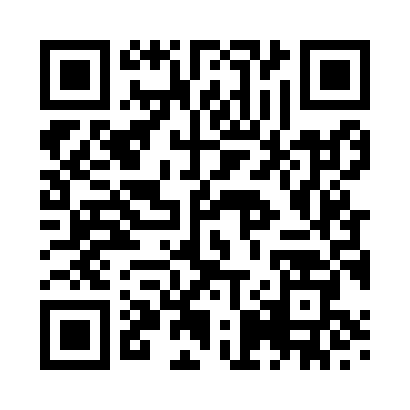 Prayer times for East Wretham, Norfolk, UKMon 1 Jul 2024 - Wed 31 Jul 2024High Latitude Method: Angle Based RulePrayer Calculation Method: Islamic Society of North AmericaAsar Calculation Method: HanafiPrayer times provided by https://www.salahtimes.comDateDayFajrSunriseDhuhrAsrMaghribIsha1Mon2:504:391:016:399:2211:122Tue2:504:391:016:399:2211:113Wed2:514:401:016:399:2211:114Thu2:514:411:016:399:2111:115Fri2:524:421:016:389:2111:116Sat2:524:431:026:389:2011:117Sun2:534:441:026:389:1911:108Mon2:534:451:026:389:1911:109Tue2:544:461:026:379:1811:1010Wed2:544:471:026:379:1711:0911Thu2:554:481:026:379:1611:0912Fri2:564:491:026:369:1511:0913Sat2:564:501:036:369:1411:0814Sun2:574:521:036:359:1311:0815Mon2:584:531:036:359:1211:0716Tue2:584:541:036:349:1111:0717Wed2:594:551:036:349:1011:0618Thu3:004:571:036:339:0911:0619Fri3:004:581:036:329:0711:0520Sat3:014:591:036:329:0611:0521Sun3:025:011:036:319:0511:0422Mon3:035:021:036:309:0411:0323Tue3:035:041:036:299:0211:0324Wed3:045:051:036:299:0111:0225Thu3:055:071:036:288:5911:0126Fri3:065:081:036:278:5811:0027Sat3:065:101:036:268:5611:0028Sun3:075:111:036:258:5510:5929Mon3:085:131:036:248:5310:5830Tue3:085:141:036:238:5110:5731Wed3:095:161:036:228:5010:56